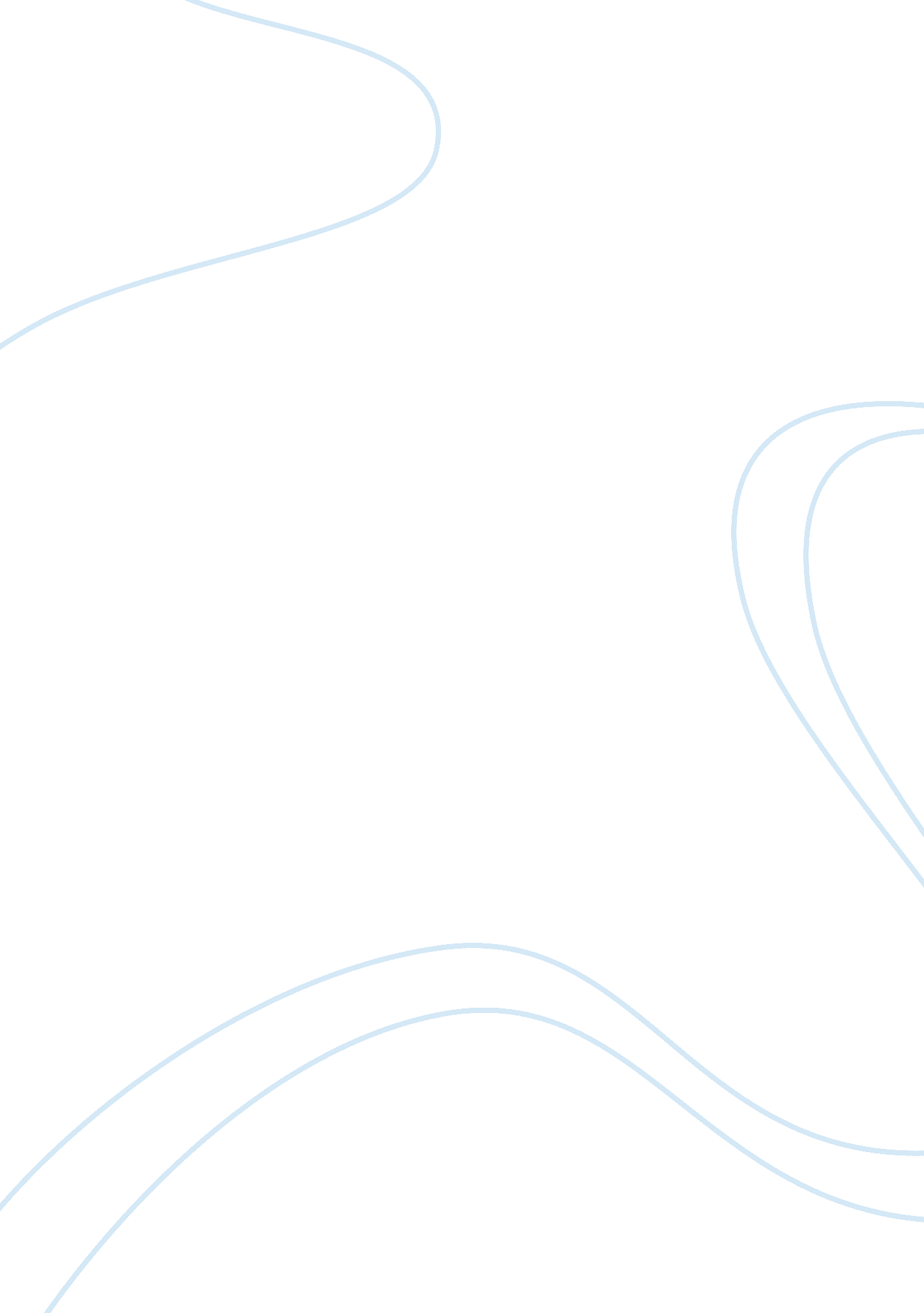 Personal interpretationLinguistics, English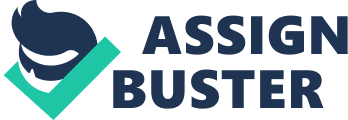 Personal interpretation The works present to us the connotation of culture in our midst. Preserving ethos in various forms, like in literature forms, remains very paramount in our communities. Therefore, communities tend to form the resistance stratagems that aimed at revitalizing the culture in their midst. 
Traditionally, people’s norms were the primary source of unity. People who shared the same culture felt the art of brotherhood and they and together they tackled their enemies especially during the eras if colonialism. King Kalakaua knew the significance of people’s culture in search for victory, and thus, he based his argument on this agenda. This king realized that the performing of cultural activities such and dance in public would help him in administering the people. She endeavored towards achieving unity and cohesion through cultural activities. The use of the cultural practices was very vital in defying of foreigners amidst people. The missionaries faced difficulties in the entering these societies. The societies used their traditional practices as armors towards the pernicious impacts of the perpetual denigration culture of people in the society. King Kealakekua ensured that he preserved the Hawaiian culture through dance and music that he highly promoted. 
The history of Hawaii gives us much information regarding the ancient heroes and heroines of the Land and their contributions in the land. However, the genealogy of these people also gives us more basic information regarding the history of these people and the milestones in their history. Kamulipo helped very much in accounting for the genealogy and Cosmology of these people. Proper analysis of the antiquities of the Hawaiian populace gives an account that their philosophies almost outdid the Western philosophies. Their religion reveals to be equally as useful as the Western Religion. When we scrutinize the two religions, we can make an inference that they serve the same purpose. Religion gives the believers the solace that they deserve. It gives consolation to the oppressed in the society. 
The Queen of Hawaii presents the same concerns. In the article, we come to realize the importance of open-mindedness. Through the works, we come to realize the milestones of the Hawaiian populace. We come to realize the significance of [personal identity towards success. The past may be a bleak but with the recognition of the concerns about a person’s origin; we realize that the future becomes very bright. The Hawaiian history seems to have been full of ups and downs that needed many souls searching before any decisions were made. The People recognized the importance of accepting and accommodating their norms in a way that promotes society cohesion. 
In conclusion, the works did a very imperative work in giving the analysis of culture in people. The works clearly presents to us the significance of one’s culture and tradition. We realize that a community that upholds their dignitaries and tradition are much cohesive and dividing them becomes very difficult. I gave my main interpretation on the core issues that the papers address and also on the main importance of the issues at hand. I came to realize the fact that a community that upholds their traditions is very difficult to defeat. 
References 
https://www. sendspace. com/file/ps5ozl 
https://www. sendspace. com/file/01m54q 